ТЕХНИЧЕСКИЕ ТРЕБОВАНИЯ К УСТАНОВКЕ И ВНЕШНЕМУ ВИДУ РЕКЛАМНЫХ КОНСТРУКЦИЙ «СУПЕРСАЙТ»1. Проектирование, изготовление и установка рекламной конструкции должны соответствовать требованиям качества и безопасности, предъявляемым к продукции, производственным процессам согласно: - техническим регламентами условиям, строительным нормам и правилам (СНиП);- правилам устройства электроустановок (ПУЭ);- правилам технической эксплуатации электроустановок потребителей (ПТЭЭП);- национальным стандартам ГОСТ-Р;- другим документам и правовым актам.2. Конструкция должна иметь 2 внешних информационных поля. Под информационной поверхностью смонтирован декоративный элемент. Конструкция монтируется на опорную стойку и устанавливается на заглубленный монолитный железобетонный фундамент, либо 
на заглубленный железобетонный ростверк свайного фундамента. Все металлоконструкции выполняются в строгом соблюдении проектной документации. 3. Внешний вид и дизайн рекламной конструкции должен соответствовать требованиям сборника типовых рекламных конструкций: 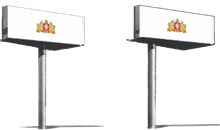 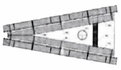 Внешняя поверхность рекламной конструкции и опора должна быть окрашена полимерно-порошковым покрытием в цвет по палитре RAL. Цветовое решение должно быть выбрано согласно Концепции оформления и размещения объектов наружной рекламы на территории Свердловской области, разработанной Министерством по управлению государственным имуществом Свердловской области и одобренной на президиуме Правительства Свердловской области (протокол от 16.08.2016 № 4-ПЗП).